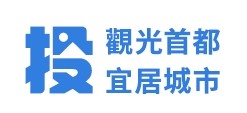   南投縣社區藥局藥事服務榮獲「112年灣健康城市暨高齡友善城市獎」海報獎銀獎殊榮!     南投縣衛生局參加衛生福利部國民健康署舉辦「112年健康城市暨高齡友善城市獎」海報獎榮獲「高齡友善組-銀獎」殊榮。今年高齡友善組各縣市共投稿95件，有金、銀、銅獎共計5件作品獲獎。南投衛生局結合社區藥局以藥事照護服務成果-「用藥無礙・FUN心投」為題參與競賽，經過書面審查、現場口頭報告等2階段評比，脫穎而出榮獲「高齡友善組-銀獎」。     衛生局局長陳南松局長表示，這是縣府各單位與社區藥局一起努力的成果，南投縣高齡化程度為21% ，高居全國第3位，幅員遼闊，大眾運輸不便，南投衛生局結合本縣社區藥局自109年起積極規劃無障礙用藥環境，並針對65歲以上獨居長者及身心障礙者，提供免費送藥到府服務，期待能解決獨居長者、身心障礙者領藥困難，提升弱勢族群用藥安全及避免藥物浪費，打造用藥無礙之環境。迄今已有50家社區藥局加入計畫，總服務人數已達3,000人次，感謝社區藥局無私的付出與貢獻。   社團法人南投縣藥師公會潘志宏理事長表示，很高興縣府衛生局此次參賽能獲殊榮，代表南投縣社區藥局的付出得到肯定，針對南投長者及身心障礙者用藥安全，南投縣藥師們責無旁貸，南投縣社區藥局近年來積極與縣府衛生局合作執行藥事照護服務，未來也希望更多社區藥局及藥師能加入服務，一起為縣內長者及弱勢族群用藥安全把關。    「謝謝藥師送藥到我家來，指導我如何正確用藥，解決我們原鄉長者就醫取藥不便的問題」，家住仁愛鄉親愛村的石奶奶接受藥師送藥到府服務後很高興的表示。執行藥事服務的埔里鎮原力藥局賴君君藥師表示，許多部落的長者及行動不便者就醫及領藥十分困難。像去年8月卡努颱風重創仁愛鄉，土石流及坍方讓就醫取藥之路更加艱辛，有我們社區藥局送藥到家戶，關懷長者檢視用藥情形，確保長者們用藥安全，我本身也是仁愛鄉泰雅族原住民，很高興有機會能守護家鄉照護族人。    陳南松局長表示，配合許縣長施政主軸打造「全齡宜居」、「創新永續」城市，縣府未來將進一步規劃E化的線上藥事服務申請，衛生局將與南投縣藥界持續合作，持續執行藥事照護計畫，再次感謝南投縣社區藥局及藥事人員們，不辭辛勞，犧牲個人時間配合衛生局政策執行，民眾如有藥事照護服務相關需求可洽南投縣政府衛生局諮詢專線049-2230518。